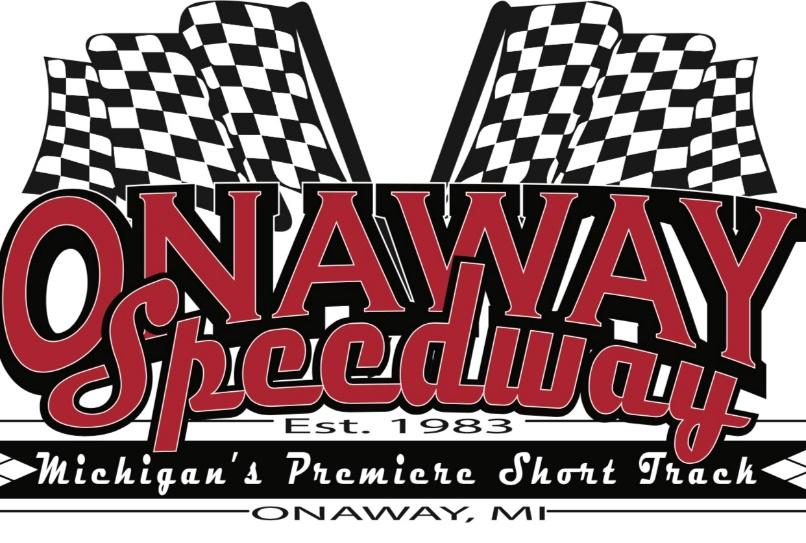 2019 Outlaw Super Late Model Rules BASE WEIGHT2700 pounds and 60% left side weight before qualifying and any race.   WEIGHT BREAKS The opening in the nose piece will be a minimum of 108 sq. inches (24” wide by 4.5” tall or 18” wide by 6” tall).  There will be no tape or obstruction over or behind this opening during qualifying or any race event. The maximum width of the airbox will be no wider than 34”.  There will be no curves, swoops or ledges of any kind on the airbox sides or bottom-all smooth & flat material. There will be one layer of screen with minimum 1/8” square holes in the screen.Wet Sump Engines- 50 LBS.The FOX Spec Shock 50 LBS and 2% left side weight. TIRESHoosier D-800.  This will be the tire raced on for the entire year including the Can-Am event. Tire soaking and/or any other type of tire tempering is PROHIBITED.   WINDSHIELD AND REAR GLASSA full front windshield is required.The rear glass may be any continuous elliptical shape resembling a stock design. No tear drop style rear windows. No concave windows. Windows must remain flat in the center. Rear window must have enough bracing in center to keep window from deflecting. A vertical rear window brace is required (placed in the center of the window). SIDE WINDOW OPENINGSInsurance regulations require enforcement of side window openings.Side window openings are a minimum of 12” high x 22” wide.  Size will be checked with a flat piece of material that will need to slide straight into the window opening in a full vertical position.  Any openings that are too small will need to be adjusted. NOSE PIECE:After-market nose piece to be mounted in a conventional manner.The nose piece front overhang is to be a maximum of 45 inches from the center of the hub to the tip of the nose, including the lip/splitter on the front of the nose piece. The maximum width of the lip/splitter on the front edge of the nose piece will be 4”. The maximum length of the splitter across the leading front edge of the nose will be 70” before the radius of the splitter begins on each side.  The lip/splitter along the sides of the nose piece side flairs will taper back evenly from the front 4” measurement back to a maximum of 1”.    The nose piece side flair will be flush with the top of the fender.     Except for the splitter, there will be no added shelves, ledges or lips of any kind built into the nose piece or side panels.   Both front corners of the nose piece lip/splitter must have a radius to prevent sharp edges.   The nose piece will have no more than a 1.5” of belly built into the face of the nose.   No underside nose panning wider than 34”.   At the official’s discretion, any nose piece cut up and deemed too radical for the intent of the conventional nose piece rule or that is laid back or flattened out too much may be assessed up to a 100 pound weight penalty.  ** TIP.  Because an aftermarket nose piece or side panel is available does not necessarily mean the part is legal.  REAR SPOILER8” high x 72” wide made of clear material.Bracing may be from front or rear. Front bracingMaximum of 3 supportsMaximum of ¾” round tubing only.Rear bracingMust be inset from the sides of the quarter panel a minimum of 3” on both sides.  Maximum of 1” rear facing lips Maximum height of 42” from the ground to the top of the spoiler. The right rear quarter panel and rear spoiler must be a minimum of 3” in from the outside right rear tire. BODY MEASUREMENTSAll body measurements are to include the driver in the car. Minimum roof measurement ----------------------------------------------------------- 38” L x 45” WMaximum rear deck lid (base of spoiler to base of the window) ---------------------------- 28” Maximum width of top of doors  ----------------------------------------------------------------------4”Front Overhang  (Tip of nose to center of hub) -------------------------------------------------- 45” Maximum rear bumper height from ground to bottom of bumper--------------------------12” Minimum back panel height perpendicular to the ground ------------------------------------ 14” Minimum window opening---------------------------------------------------------------------12” x 22” Minimum height from ground to top of roof, measured 10” back --------------------------45” Maximum height of spoiler from the ground  ----------------------------------------------------42” Maximum at widest point  ---------------------------------------------------------------------------- 82” Maximum at center of rear axle  ---------------------------------------------------------------------76” Maximum total body width at rear of rear quarters  ------------------------------------------- 72” Maximum rear overhand center hub to rear at base of spoiler  ----------------------------- 46” Minimum rear quarter panel distance from ground  --------------------------------------------  8” Maximum track width measured from outside to outside of tire at the bottom of the center of tire (measured with toe plates)  ---------------------------------------------------------82” Spoiler height (deck to top of spoiler – includes thickness of hinge)  ------------------------ 8” Maximum front of roof to base of rear spoiler  -------------------------------------------------102” BODY SPECIFICATIONS:No more than 2” drop is permitted at any point on the roof.  Hood and rear deck lid must be removable and securely fastened down in 4 corners by hood pins or hinges at all times the car is on the track.  Hood scoops are allowed (maximum height of 4”) in stock height position. Rear deck lid must be a maximum of 28” from the base of the rear window to the base of the spoiler. The deck lid must be removable or have an access panel minimum of 12” x 12”. The back panel must be a minimum of 14” perpendicular to the ground, fully enclosed.No aluminum or composite bumpers; only steel is allowed. No aluminum door bar assemblies or jacking posts (outside of roll cage) or rub rails.Rear bumper height to be a maximum of 12” off the ground to the bottom of the bumper.  4-inch maximum shelf measured from the front windshield post back to the front of the C-pillar plus 1” maximum side body radius.  1-inch maximum lip along the bottom of the door/quarter panel/skirt.   No Carbon Fiber body components except for the roof. BODY RAKE & WIDTHMaximum of 1.5” of body rake and or belly measured anywhere on the body with a straight edge (measured front to back as well as side by side).This includes side to side across the deck lid, hood or nose piece as well as from the base of the spoiler up to the front tire.  The sides of the body must run in a vertical fashion.  No “swoop, dip, belly or concaveness” on the side body panels or anywhere else on the body. The fender/ wheel flare on the right rear is a maximum of 3” not to extend past the outside edge of the rear tire.  Maximum of 82” at the widest point, steadily decreasing in width to a maximum of 76” at the center of the rear axle and then tapering to a maximum of 72” at the rear spoiler.WHEEL BASEMinimum of 101”. TRACK WIDTH 82” – max, front and rearThis will be measured before and after the race. Will be checked with toe plates at bulge at the bottom of the tire.  ENGINEAny V-8 steel blockNo aluminum blocksMust be 4” set back from #1 plug Any 4-barrel carb with 2 return springs BRAKES4-wheel brakes in working order. 10” steel wheels onlyFUEL CELL8” minimum at lowest point or must be fully above the rear frame rails.No electric fuel pumpsFuel cell must be mounted behind rear end between the frame rails SUSPENSIONNo independent rear suspension, no cockpit adjustments inside of the car besides brake bias (including but not limited to shocks, sway bar, pan hard bars, etc.) SHOCKSLimit 1 shock per wheelLimit 1 spring per shockLimit 1 spring rubber per shockNo bump rubber or springsMust be able to fully collapse shockSPRINGSFront springs must be minimum 2 ¼ inch ID diameterFront spring rates minimum of 300 lb., maximum 900 lb.